Федеральное агентство железнодорожного транспортаФилиал федерального государственного бюджетного образовательного учреждения высшего образования «Сибирский государственный университет путей сообщения» в г. НовоалтайскеОП.02. СТАТИСТИКАМетодические указания и контрольные заданиядля студентов заочной формы обученияспециальности 38.02.01 Экономика и бухгалтерский учет (по отраслям)  Новоалтайск2016 Составитель: М.Г.Юнина – преподаватель   филиала СГУПС в г. НовоалтайскеПояснительная запискаМетодические указания по  учебной дисциплине ОП.02 Статистика составлены на основе рабочей программы по  данной дисциплине.ОП.02  Статистика  – является общепрофессиональной дисциплиной и входит в профессиональный цикл.Содержание дисциплины должно быть ориентировано на подготовку студентов к освоению профессиональных модулей  по специальности 38.02.01 Экономика и бухгалтерский учет (по отраслям)  и овладению профессиональными компетенциями (ПК): - ПК1.3. Проводить учет денежных средств, оформлять денежные и кассовые документы- ПК 2.2. Проводить подготовку к инвентаризации и проверку действительного соответствия фактических данных инвентаризации данным учета- ПК 4.1. Отражать нарастающим итогом на счетах бухгалтерского учета имущественное и финансовое положение организации, определять результаты хозяйственной деятельности за отчетный период- ПК 4.4. Проводить контроль и анализ информации об имуществе и финансовом положении организации, ее платежеспособности и доходности  Знание  дисциплины  всегда поможет правильно составить бухгалтерскую, статистическую отчетность по структурному подразделениюТеоретической базой для изучения дисциплины является  ЕН.01.Математика, которую  студенты изучали на первом году обучения.По завершению изучения учебной дисциплины студент должен уметь:Собирать и регистрировать статистическую информациюПроводить первичную обработку и контроль материалов наблюденияВыполнять расчеты статистических показателей и формулировать основные выводыОсуществлять комплексный анализ изучаемых социально-экономических явлений и процессов, в том числе с использованием средств вычислительной техникизнать:Предмет, метод и задачи статистикиОбщие основы статистической наукиПринципы организации государственной статистикиСовременные тенденции развития  статистического учетаОсновные способы сбора, обработки, анализа и наглядного представления информацииОсновные формы и виды действующей статистической отчетностиТехнику расчета статистических показателей, характеризующих социально-экономические явления Полученные навыки и знания учебной дисциплины помогут будущим специалистам лучше освоить профессиональные модули, оформить и защитить отчеты по учебной и производственной практике.Методические указанияУчебным планом  для специальности 38.02.01 Экономика и бухгалтерский учет (по отраслям) предусмотрено выполнение одной письменной домашней контрольной работы.Контрольная работа выполняется на листах формата А4,объем  не должен превышать 15 листов.В начале работы следует указать номер варианта. Номер варианта зависит от начальной буквы фамилии студента и последней цифры  учебного шифра. Затем, необходимо указать номера практических заданий согласно своего варианта.Контрольная работа состоит из четырех заданий: три задания по «Общей теории статистики» и одно по «Статистике железнодорожного транспорта»Результаты расчета относительных величин структуры ( задача №1) должны быть представлены в виде таблицы, форма которой приведена ниже и графически в виде секторной или столбиковой диаграммы. Относительна                                     величина       = *100            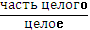 структурыПри выборе вида средней (задача №2) для характеристики среднего уровня явлений следует исходить из существа изучаемых явлений и наличия исходных данных.Если даны показатели  xi  и их частоты  fi ,то для расчета их среднего значения берут формулу средней арифметической взвешенной.Х=  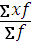 Если частоты всех показателей равны, то применяют среднеарифметическую простую.Х=   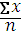 Для того, чтобы найти моду М0   в дискретном ряду, необходимо  определить наибольшую частоту в ряду распределения и соответствующий ей показатель, который будет являться модой в интервальном ряду.Мода определяется по формуле:М0 =х0   +I * 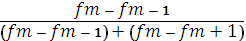 Чтобы найти медиану Ме  в интервальном ряду необходимо воспользоваться формулой: Ме = х0   +I*     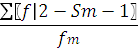 Для выполнения задачи№3 необходимо воспользоваться формулами;Абсолютный прирост  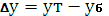 Темп роста  Тр = 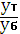 Темп прироста  Тпр =Тр -100% Абсолютное значение 1% прироста  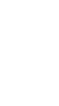 Средний темп роста Тср.р =*100%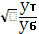 Для решения задач по железнодорожной статистике необходимо уяснить расчеты качественных показателей использования подвижного составаСредняя масса поезда нетто – среднее количество тонн груза в поезде на всем пути следования без учета массы тары подвижного состава Рср = 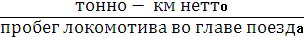 Средний полный рейс вагона – среднее расстояние, которое грузовой вагон проходит в груженном и порожнем состоянии за время оборота.R = Средняя дальность перевозки грузов определяется по формуле:L=  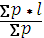 Таблица вариантов Задача №1 Относительные величиныВарианты 1-7Рассчитать относительную величину структуры и полученные результаты изобразить графическиПотери рабочего времени на предприятиях отраслей экономикиВариант 8Вариант 9,0Рассчитать относительные величины динамики по базисной и церной схеме и изобразить графическиЗадача №2 Средние величиныВариант 1-4Определить моду и медиану в простом ряду распределенияВариант 5-10Определить моду и медиану в интервальном ряду распределенияЗадача №3 Ряды динамики Рассчитать абсолютный прирост, темп роста, темп прироста, абсолютное значение 1% прироста, средний тем роста по цепной и базисной схемеЗадача №4 Железнодорожная статистика Исходные данные:Вариант1-3На основе данных таблицы найти:1.Среднюю техническую скорость поезда2.среднесуточный пробег локомотива3.Среднесуточный пробег вагонов4.Процент порожнего пробега 5.Среднесуточную производительность вагонаВариант 4-6На основе данных таблицы найти:1.Средний полный рейс вагона2.Среднюю динамическую нагрузку вагона3.Среднюю участковую скорость поезда4..Средний состав поезда5.Среднюю массу поезда бруттоВариант 7-10Определить величину вспомогательного, линейного, условного и общего пробега, а также  коэффициент вспомогательного пробега локомотиваПеречень учебных изданий, Интернет-ресурсов, дополнительной литературыОсновная литература 1. Шеремет Н.М. Общая теория статистики [Электронный ресурс]: учебник/ Шеремет Н.М.— Электрон. текстовые данные.— М.: Учебно-методический центр по образованию на железнодорожном транспорте, 2013.— 360 c.— Режим доступа: http://www.iprbookshop.ru/26820.— ЭБС «IPRbooks»Дополнительная литература2. Рафикова Н.Т. Основы статистики [Электронный ресурс]: учебное пособие/ Рафикова Н.Т.— Электрон. текстовые данные.— М.: Финансы и статистика, 2014.— 352 c.— Режим доступа: http://www.iprbookshop.ru/18824.— ЭБС «IPRbooks»3. Балдин К.В. Общая теория статистики [Электронный ресурс]: учебное пособие/ Балдин К.В., Рукосуев А.В.— Электрон. текстовые данные.— М.: Дашков и К, 2015.— 312 c.— Режим доступа: http://www.iprbookshop.ru/5262.— ЭБС «IPRbooks»Профессиональные журналы для  финансово-экономических работников 4.Вопросы статистики, 5.Экономика железных дорог, 6. Железнодорожный транспортИнтернет-ресурсы7.Федеральный образовательный портал.Экономика. Социология. Менеджмент.Форма доступа:http. //www /ecsocman /edu /.ru 8.Федеральный  центр информационных образовательных ресурсов ФЦИОР.Форма доступа:http //fcior edu ru9.Транспорт России газета.Форма доступа: [Текст]http: // www. transport. Russia. ru 10.Железнодорожный транспорт журнал.Форма доступа:http ://www zdt .magazine. ru 11.Электронный ресурс Железнодорожная информационно-справочнаясистема. Форма доступа: www.railsvstem.infoФедеральное агентство железнодорожного транспортаФилиал федерального государственного бюджетного образовательного учреждения высшего профессионального образования «Сибирский государственный университет путей сообщения» в г. НовоалтайскеОП.04 ДОКУМЕНТАЦИОННОЕ ОБЕСПЕЧЕНИЕ УПРАВЛЕНИЯ Методические указания и контрольные заданиядля студентов заочной формы обученияспециальности 38.02.01 Экономика и бухгалтерский учет (по отраслям)  Новоалтайск2014 Составитель: М.Г.Юнина – преподаватель спецдисциплин филиала СГУПС в г. НовоалтайскеПояснительная запискаМетодические указания по  учебной дисциплине ОП.04 Документационное обеспечение управления составлены на основе рабочей программы по  данной дисциплине.ОП.04 Документационное обеспечение управления – является общепрофессиональной дисциплиной и входит в профессиональный цикл.Содержание дисциплины должно быть ориентировано на подготовку студентов к освоению профессиональных модулей  по специальности 38.0201. Экономика и бухгалтерский учет (по отраслям)  и овладению профессиональными компетенциями (ПК): ПК1.1. Обрабатывать первичные бухгалтерские документыПК1.2. Разрабатывать и согласовывать с руководством организации рабочий план счетов бухгалтерского учетаПК1.3. Проводить учет денежных средств, оформлять денежные и кассовые документыПК2.1.Формировать бухгалтерские проводки по учету источников имущества организации на основе рабочего плана счетовПК 2.2. Проводить подготовку к инвентаризации и проверку действительного соответствия фактических данных инвентаризации данным учетаПК 2.3. Отражать в бухгалтерских проводках зачет и списание недостачи ценностей (регулировать инвентаризационные разницы) по результатам инвентаризацииПК 2.4. Проводить процедуры инвентаризации финансовых обязательств организации3.2. Оформлять платежные документы для перечисления налогов и сборов в бюджет, контролировать их прохождение по расчетно-кассовым банковским операциям.ПК3.4. Оформлять платежные документы на перечисление страховых взносов во внебюджетные фонды, контролировать их прохождение по расчетно-кассовым банковским операциям.ПК 4.1. Отражать нарастающим итогом на счетах бухгалтерского учета имущественное и финансовое положение организации, определять результаты хозяйственной деятельности за отчетный периодПК 4.2. Составлять формы бухгалтерской отчетности в установленные законом срокиПК 4.3. Составлять налоговые декларации по налогам и сборам в бюджет, налоговые декларации по Единому социальному налогу (ЕСН) и формы статистической отчетности в установленные законодательством срокиПК 4.4. Проводить контроль и анализ информации об имуществе и финансовом положении организации, ее платежеспособности и доходности  Любая управленческая деятельность связана с запечатлением информации в документе и любое управленческое решение обязательно фиксируется в форме документа. Знание  дисциплины  всегда поможет правильно написать  деловое письмо, заявление  и другие документы.В профессиональной деятельности знание правил оформления документов поможет грамотно составить акт, протокол, исковое заявление, докладную записку.По завершению изучения учебной дисциплины студент должен уметь:Оформлять документацию в соответствии с нормативной базой,в т.ч. с использованием информационных технологийОсваивать технологии автоматизированной обработки документацииИспользовать унифицированные формы документовОсуществлять хранение и поиск документовИспользовать телекоммуникационные технологии в электронном документооборотеСтудент должен знать:Понятие, цели, задачи и принципы делопроизводстваОсновные понятия документационного обеспечения управленияСистемы документационного обеспечения управленияКлассификацию документовТребования к составлению и оформлению документовОрганизацию документооборота: прием, обработку, регистрацию, контроль, хранение документов, номенклатуру делПолученные навыки и знания учебной дисциплины помогут будущим специалистам лучше освоить профессиональные модули, оформить и защитить отчеты по учебной и производственной практике.Методические указанияУчебным планом  для специальности 38.02.01 Экономика и бухгалтерский учет (по отраслям) предусмотрено выполнение одной письменной домашней контрольной работы.Контрольная работа выполняется на листах формата А4,объем  не должен превышать 15 листов.В начале работы следует указать номер варианта. номер варианта зависит от последних двух цифр шифра студента. Затем, необходимо указать номера теоретических вопросов и практических заданий.Например, вариант №5  (5,19,31,37 /3,6)- через  / пишутся номера практических заданий по составлению документов различного назначения.Названия каждого теоретического вопроса переписывается, затем дается на него ответ. Ответы должны быть конкретными, старайтесь отвечать наиболее точно на поставленный вопрос. Объем конкретного вопроса не регламентируется, так как вопросы различны по значимости,однако,ответы должны быть краткими по форме, но полноценными по содержанию.Оставляйте несколько строк пустыми между ответами для заметок преподавателя.При ответе на вопросы используйте учебные пособия последних годов выпуска. В 2003 году вышел новый стандарт ГОСТ Р 6.30-2003 «Требования к оформлению документов». Поэтому изучайте материал с учетом требований  последнего стандартаВыполняя практические задания можно пользоваться типовыми  бланками для заполнения основных реквизитов.В конце работы обязательно укажите список используемых источников.Контрольная работа сдается в учебную часть в срок, указанный в графике учебного процесса.Задания на контрольную работу Задание составлено в 25 вариантах. Номер варианта определяется двумя последними цифрами шифра студента.Теоретические вопросы контрольной работы Понятие делопроизводства, его значение в управленческой деятельности.Значение и структура ГОСТ 6.30-97 «Унифицированные системы документов.	Унифицированная	система	организационно- распорядительной документации. Требования к оформлению документов».Порядок оформления реквизитов в соответствии с требованиям! стандарта: реквизиты .01 -- 07.Порядок оформления документов в соответствии с требованиям* стандарта: реквизиты 08 - 16.Порядок оформления документов в соответствии с требованиям! стандарта, реквизиты 17-29.Понятие документа подлинность документа.Юридическая сила документа.Согласование (визирование) документов.Значение унификации, стандартизации документов.Требования, предъявляемые к языку и стилю документов.Классификация документов.Функции и структура службы делопроизводстваПонятие документооборота в организациях.Общие правила регистрации документов.Контроль за исполнением документов.Значение организационно-распорядительных документов ОРД,  классификация документовПорядок оформления и основные реквизиты приказа.Порядок оформления и основные реквизиты протокола.Порядок оформления и основные реквизиты актаПорядок оформления и основные реквизиты докладных и объяснительных записокТребования, предъявляемые к оформлению договора (контракта).Порядок оформления и основные реквизиты деловых писем.Порядок оформления телефонограмм, телеграмм.Документы по личному составу, правила оформления и хранения.Классификация бухгалтерских документовТребования, предъявляемые к составлению финансово-расчетных  документов.Порядок открытия расчетных и текущих счетовОформление заявлений о выдаче денежных расчетных чековых книжек.29 Счет-фактура, ее назначение и реквизитыОсновные виды доверенностей, порядок их составления.Проведение ревизии кассы и составление акта.32 Проведение инвентаризации и составление описи и акта. 33. Коммерческий акт, его назначение и основные реквизиты. 34.Порядок взыскания претензионных сумм в принудительном порядкеПорядок регистрации документов .Основные правила формирования и хранения дел.Правила хранения бухгалтерской документации38.Технические средства, используемые в делопроизводстве39. Способы и сроки хранения бухгалтерской документации. 40.Порядок сдачи документов в архив.Практические задания1.Составить приказ по основной деятельности2. Составить распоряжение по основной деятельности3. Составить приказ по личному составу4. Составить полный протокол производственного совещания5. Составить краткий протокол производственного совещания6. Составить акт приемки-передачи объектов7. Составить акт ревизии кассы8. Составить докладную записку9. Составить объяснительную записку10. Составить деловое письмо11. Составить претензионное письмо12. Составить исковое заявление13.С оставить хозяйственный договор14. Составить телефонограмму15. Составить личную доверенность16. Составить доверенность на получение товаро-материальных ценностейИспользуемые источникиОсновные:1.ГОСТ Р 6.30 -2003. Требования к оформлению документов.2. Федеральное агентство железнодорожного транспортаФилиал федерального государственного бюджетного образовательного учреждения высшего профессионального образования «Сибирский государственный университет путей сообщения» в г. НовоалтайскеЕН.02 ИНФОРМАЦИОННЫЕ ТЕХНОЛОГИИ В ПРОФЕССИОНАЛЬНОЙ ДЕЯТЕЛЬНОСТИ Методические указания и контрольные заданиядля студентов заочной формы обученияспециальности:38.02.01 Экономика и бухгалтерский учет (по отраслям)Новоалтайск2014 Составитель: М.Г.Юнина – преподаватель спецдисциплин филиала СГУПС в г. НовоалтайскеПояснительная записка Методические указания по  учебной дисциплине ЕН.02  Информационные технологии в профессиональной деятельности составлены на основе рабочей программы по  данной дисциплине.ЕН.02 Информационные технологии в профессиональной деятельности – входит в  математический и общий естественнонаучный  цикл.Содержание дисциплины должно быть ориентировано на подготовку студентов к освоению профессиональных модулей  по специальности 38.02.01Экономика и бухгалтерский учет (по отраслям)  и овладению  всеми профессиональными компетенциями (ПК): ПК1.1. Обрабатывать первичные бухгалтерские документыПК1.2. Разрабатывать и согласовывать с руководством организации рабочий план счетов бухгалтерского учетаПК1.3. Проводить учет денежных средств, оформлять денежные и кассовые документыПК2.1.Формировать бухгалтерские проводки по учету источников имущества организации на основе рабочего плана счетовПК 2.2. Проводить подготовку к инвентаризации и проверку действительного соответствия фактических данных инвентаризации данным учетаПК 2.3. Отражать в бухгалтерских проводках зачет и списание недостачи ценностей (регулировать инвентаризационные разницы) по результатам инвентаризацииПК 2.4. Проводить процедуры инвентаризации финансовых обязательств организации3.2. Оформлять платежные документы для перечисления налогов и сборов в бюджет, контролировать их прохождение по расчетно-кассовым банковским операциям.ПК3.4. Оформлять платежные документы на перечисление страховых взносов во внебюджетные фонды, контролировать их прохождение по расчетно-кассовым банковским операциям.ПК 4.1. Отражать нарастающим итогом на счетах бухгалтерского учета имущественное и финансовое положение организации, определять результаты хозяйственной деятельности за отчетный периодПК 4.2. Составлять формы бухгалтерской отчетности в установленные законом срокиПК 4.3. Составлять налоговые декларации по налогам и сборам в бюджет, налоговые декларации по Единому социальному налогу (ЕСН) и формы статистической отчетности в установленные законодательством срокиПК 4.4. Проводить контроль и анализ информации об имуществе и финансовом положении организации, ее платежеспособности и доходности  Данная дисциплина охватывает широкий круг вопросов, позволяющий студентам сформировать систему умений и знаний в сфере информационных технологий.Изучение дисциплины помогает получить профессиональные навыки в обработке информации с применением персонального компьютера.В результате изучения  учебной дисциплины студент должен уметь:Использовать информационные ресурсы для поиска и хранения информацииОбрабатывать текстовую и табличную информациюИспользовать деловую графику и мультимедиа-информациюСоздавать презентацииПрименять антивирусные средства защиты информацииЧитать интерфейс специализированного программного обеспечения, находить контекстную помощь, работать с документациейПрименять специализированное программное обеспечение для сбора, хранения и обработки бухгалтерской информации в соответствии с изучаемыми профессиональными модулямиПользоваться автоматизированными системами делопроизводстваПрименять методы и средства защиты бухгалтерской информацииСтуденты должны знать:Основные методы и средства обработки, хранения, передачи и накопления информацииНазначение, состав, основные характеристики организационной и компьютерной техникиОсновные компоненты компьютерных сетей, принципы пакетной передачи данных, организацию межсетевого взаимодействияНазначение и принципы использования системного и прикладного программного обеспеченияТехнологию поиска информации в сети ИнтернетПринципы защиты информации от несанкционированного доступаПравовые аспекты использования информационных технологий и программного обеспеченияОсновные понятия автоматизированной обработки информацииНаправления автоматизации бухгалтерской деятельностиНазначение, принципы организации и эксплуатации бухгалтерских информационных системОсновные угрозы и методы обеспечения  информационной безопасности Будущие специалисты должны обладать новым мышлением в области информационных технологий, должны быть активными сторонниками внедрения прогрессивных методов в организацию труда.Важное значение в данной дисциплине отводится практическим вопросам по организации учета деятельности предприятия с применением компьютерной программы 1С: Предприятие 8.0Методические указания по выполнению Учебным планом  для специальности 38.02.01 Экономика и бухгалтерский учет (по отраслям)  для данной дисциплины  предусмотрено выполнение одной письменной домашней контрольной работы.Контрольная работа выполняется на листах формата А4,обем  не должен превышать 15 листов.В начале работы следует указать номер варианта. номер варианта зависит от последних двух цифр шифра студента. Затем, необходимо указать номера теоретических вопросов и практических заданий.Названия каждого теоретического вопроса переписывается, затем дается на него ответ. Ответы должны быть конкретными, старайтесь отвечать наиболее точно на поставленный вопрос. Объем конкретного вопроса не регламентируется, так как вопросы различны по значимости,однако,ответы должны быть краткими по форме, но полноценными по содержанию.Оставляйте несколько строк пустыми между ответами для заметок преподавателя.Задания  на контрольную  работу предусматривают выполнение двух практических  заданий.Для выполнения практических заданий необходимо применить компьютерную программу 1С: Предприятие 8.0Итогом работы по данной программе является составление оборотно-сальдовых  ведомостей по каждому заданию.Таблица ШифровВопросы к контрольной работе по дисциплине ЕН.02 Информационные технологии в профессиональной деятельности 1 .Значение и правила выбора конфигурации программы     1:С Предприятие.8.02.Объекты бухгалтерского учета и операции с ними.3Анализ	деятельности и общая схема работы программы.4Справочная	система программы, описание элементов. 5.Описание режимов и методов работы.6.Справочники.	Общие приемы работы.7.Справочники,	редактирование справочника.7Номенклатура -	порядок работы.8Порядок	работы со справочником. Контрагенты 9.Порядок работы со справочником. Сотрудники.10.Описатели объектов учета: описание своего предприятия.11.Описатели объектов учета: учетная политика.12..Настройка 	параметров системы.Константы.14.План	счетов.15.Редактирование	плана счетов.16.Общие приемы работы с журналами.17.Ввод,	просмотр и редактирование документа.18Поиск	документа.19Ввод	начальных остатков.20.Приемы работы с документами21.Общие приемы работы с документами.22.Приход	товароматериальных ценностей с предоплатой.23.Приход	товароматериальных ценностей без предоплаты.24.Ввод	в эксплуатацию.25.Схема	движения документов «Выпуск продукции»26.Схема	движения документов «Реализация» с предоплатой.27Реализация	прямой продажей с последующей оплатой.28Реализация	с отгрузкой « под реализацию».29Касса.	Схема движения документов.30Схемы	движения документов через подотчетное лицо.31.Схема движения документов по возврату товара.32.Схема	движения документов «Выполненные работы».33.Схема	движения документов «Заработная плата».34Схема	движения документов по подотчетному лицу.35Передача	и списание основных средств.36Журнал	операций: типовые операции.37Журнал	операций: активизация и копирование.38.Журнал	операций: проводки и формулы.39.Журнал	операций: режим отбора.40.Журнал	операций: удаление помеченных объектов.41.Журнал	операций: Управление бухгалтерскими итогами.42.Журнал	операций: обработка документов. 43.Общие методы работы с отчетами.44.Настройка	и сквозное редактирование отчетов.45.Бухгалтерские	отчеты: оборотно-сальдовые46Бухгалтерские	отчеты: сводные проводки, шахматная ведомость]47.Бухгалтерская	отчетность: оборотно-сальдовая ведомость по счету. Главная книга.48.Бухгалтерская	отчетность: журналы-ордера по счету, журналы- ордера счета по субконто49.Оперативные отчеты: карточка счета, анализ счета по датам. 50.Оперативные отчеты: карточка субконто, обороты между субконто.Практические задания к контрольной работеЗадание №1Пользуясь программой 1С: бухгалтерия отразить учет движения денежных средств на предприятии. Исходная информация содержится в базе данных компьютера учебного класса.Задание №2Пользуясь программой 1С: бухгалтерия отразить учет движения материалов на предприятии.Исходная информация содержится в базе данных компьютера учебного класса.Задание №3Пользуясь программой «Консультант Плюс» ответить письменно на поставленный вопрос: Какое административное наказание предусмотрено за грубое нарушение правил предоставления бухгалтерской отчетности?Задание №4Пользуясь программой «Консультант Плюс» ответить письменно на поставленный вопрос: Госслужащему задержали выплату заработной платы на 19 дней. Имеет ли он право прекратить работу до выплаты заработной платы?Литература1.Рязанцева	Н. 1С: Предприятие. Бухгалтерский учет. - СПб.: БХВ- Петербург, 2009 - 320с.2.Филимонова	Е.В. Практическая работа в 1С: Предприятие 7.7 - Ростов- Дону.: Феникс, 2007 - 416с.3.Прокушева	А.П. Информационные технологии в коммерческой деятельности.-М. :Маркетинг,2001-191с.Федеральное агентство железнодорожного транспортаФилиал федерального государственного бюджетного образовательного учреждения высшего профессионального образования «Сибирский государственный университет путей сообщения» в г. НовоалтайскеОП.06.ФИНАНСЫ,ДЕНЕЖНЫЕ ОБРАЩЕНИЕ И КРЕДИТ Методические указания и контрольные заданиядля студентов заочной формы обученияспециальности:38.02.01 Экономика и бухгалтерский учет (по отраслям)Новоалтайск2014 Составитель: М.Г.Юнина – преподаватель спецдисциплин  филиала СГУПС в г. НовоалтайскеПояснительная записка Методические указания по выполнению контрольной работы составлены в соответствии с рабочей программой по дисциплине  ОП.06 Финансы, денежное обращение и кредит  для специальности 38.02.01 Экономика и бухгалтерский учет (по отраслям.)ОП.06 Финансы, денежное обращение и кредит является общепрофессиональной дисциплиной и входит в профессиональный циклЭкономические отношения исключительно многообразны, они возникают ш всех стадиях воспроизводства, на всех стадиях хозяйствования, во всех стадиях общественной жизни.Финансы выражают реально существующие в обществе производственные отношения, имеющие объективный характерДенежный характер финансовых отношений - важный признак финансов. Нет денег, нет финансов.Методические указания по выполнению контрольной работы по даннойдисциплине составлены по наиболее важным проблемам и вопросамфинансовой деятельности предприятий, государства.Учебным планом специальности 38.02.01  предусмотрена одна контрольнаяработа, практические занятия и сдача экзамена для студентов заочной формыобучения.При изучении данной дисциплины студенты должны уяснить, что финансовая система представляет собой совокупность различных звеньев финансовых отношений:-государственный бюджет - внебюджетные фонды-государственный кредит-страхование-финансы домохозяйств-финансы предприятий различных форм собственностиОснову финансовой системы составляют финансы предприятий, поскольку они непосредственно участвуют в процессе материального производства. Особую роль играют финансовый механизм и финансовые рынки, которые являются инструментом воздействия на экономику страны, предприятия. По структуре методические указания состоят: пояснительная записка, методические рекомендации по выполнению, задания на контрольную работу, литература, вопросы для подготовки к экзамену.  Контрольная работа разбивается на две части: теоретическую и практическую. Теоретическая часть предусматривает написание двух теоретических вопросов по разным разделам дисциплины. Практическая часть состоит из пяти задач.Номер варианта устанавливается исходя из двух последних цифр шифра студента. По окончанию изучения предмета студент должен уметь: Оперировать кредитно-финансовыми понятиями и категориями, ориентироваться  в схемах построения и взаимодействия различных сегментов финансового рынкаПроводить анализ показателей, связанных с денежным обращениемПроводить анализ структуры государственного бюджета, источники финансирования дефицита бюджетаСоставлять сравнительную характеристику различных ценных бумаг по степени доходности и рисказнать:Сущность финансов, их функции и роль в экономикеПринципы финансовой политики и финансового контроляЗаконы денежного обращенияСущность, виды и функции денегОсновные типы и элементы денежных системВиды денежных реформСтруктуру кредитной и банковской системыФункции банков и классификацию банковских операцийЦели, типы и инструменты денежно-кредитной политикиСтруктуру финансовой системыПринципы функционирования бюджетной системы и основы бюджетного устройстваВиды и классификация ценных бумагОсобенности функционирования первичного и вторичного рынка ценных бумагХарактер деятельности и функции профессиональных участников рынка ценных бумагХарактеристики кредитов и кредитной системы в условиях рыночной экономикиОсобенности и отличительные черты развития кредитного дела и денежного обращения в России на основных этапах формирования ее экономической системыЧерез финансы и кредит осуществляется контроль за финансово-хозяйственной деятельностью, правильным использованием основных и оборотных средств, снижением себестоимости перевозок, соблюдением тарифов и расчетных цен, повышением рентабельности деятельности структурных подразделений филиала ОАО «РЖД».Таблица шифровМетодические указанияДля того чтобы выполнить задачу №1, необходимо определить сумму корректировки отчетной прибыли исходя из условия задачи.Денежная прибыль ровна: отчетная плюс сумма корректировки.Задача №2. Для того, чтобы рассчитать коэффициенты ликвидности, необходимо разобраться какие статьи баланса образуют оборотные активы, затем найти итоги по оборотным активам. Данный расчет необходим для определения коэффициента текущей ликвидности. Из статей пассива баланса сформировать краткосрочные пассивы. Для большей наглядности - рассчитанные коэффициенты оформите в таблицу:Задача №З.Для расчета прибыли можно применять два способа:Первый - П.=В-Р, где В - выручка, Р. - расходы, П. - прибыльВторой- прибыль определяется как произведение выручки на размер выручки на 1 рубль выручки.Рассчитать уровень рентабельности можно только после того, как определите общую сумму капитала предприятия.Для того чтобы определить дополнительное изменение прибыли (прирост, убыток) за год необходимо текущую прибыль скорректировать на изменение уровня рентабельности.Задача №4. Для того чтобы определить сумму собственных оборотных средств, необходимо найти источники собственных средств и отнять суммы необоротных активов.Затем определить за счет чего произошло изменение собственных оборотных средств.Задача №5. Балансовая прибыль предприятия слагается из прибыли по основной деятельности, прибыли от вспомогательной деятельности и вне реализационных операций.Чистая прибыль получается путем вычитания из баланса прибыли налога на прибыль.Теоретические вопросыЭкономическая сущность финансов.Функции	финансов.Финансовая	система.Использование	финансов в общественном воспроизводстве.Финансовое	обеспечение воспроизводственного процесса.Состав	финансовых ресурсов.Источники	финансовых ресурсов.Финансовый	механизм и его структура.Финансовые	рынки.Государственное	регулирование рынка ценных бумаг.Финансовые институты на рынке ценных бумаг.Содержание	и задачи финансовой политики.Финансовая	политика государства на современном этапе.Сущность управления финансами. Органы управления финансами, их функции.Финансовое планирование.Финансы предприятий - основная составляющая финансовой системы.Организация финансов в открытом акционерном обществе.Финансовое	обеспечение хозяйственной деятельности предприятия.Классификация	денежных затрат предприятия.Планирование	затрат на производство и реализацию продукции.Выручка	от реализации продукции.Характеристика	финансовых результатов предприятия.Распределение	и использование прибыли. Основные фонды как часть имущества предприятия.Капитальные	вложения как способ воспроизводства основных фондов.Формирование	и состав оборотных средств.Определение потребности предприятия в оборотные средствах.Эффективность использования оборотных средств.Содержание финансового плана предприятия.Финансовая	устойчивость и платежеспособность предприятия.Сущность	и функции государственного кредита.Формы	государственного кредита.Управление	государственным кредитом.РФ	- как заемщик.РФ	- как гарант и кредитор.3аемный капитал, формы привлечения заемного капитала.Залоговые операции.Трансферт	и трастовые операции.Лизинг.Движение	денежных средств предприятий. Текущая задолженность.Финансовые	проблемы несостоятельности предприятия.Влияние	кредитной политики на эффективность производства.Мировые	концепции финансовой политики.Цель,	методы и содержание финансового анализа.Анализ	имущественного положения предприятия.Анализ доходности предприятия.Анализ	финансовых результатов деятельности предприятия.Задача №1-10Прибыль предприятия «Луч» за 1 квартал 2003 года с учетом корректировки составила 48 млн. руб. В результате нестабильности рынка прибыль уменьшилась, увеличились убытки от реализации основных средств и нематериальных активов на 0,75 млн. руб., уменьшились затраты на НИОКР на 0,3 млн. руб. Амортизация основных средств и нематериальных активов и прибыль от реализации основных средств остались неизменными. Определить уменьшение « денежной прибыли» или реального притока наличности в 1 квартале 2004 г.Задача №11-20Анализируя деятельность предприятия, аудитор сделал вывод, что за год вотношении ликвидности предприятия произошло ухудшение.Так ли это? Докажете, используя коэффициенты текущей, быстрой иабсолютной ликвидности.Данные для расчета ( млн. руб.)Задача №21-30Проведите анализ рентабельности капитала предприятия «Агат», рассчитайте необходимые показатели и изменения, происшедшие за год. Определите дополнительный прирост (убыток) прибыли за год. Данные для расчета:Задача № 31-40Произвести анализ наличия и движения собственных оборотных средств предприятия «Заря». Определите их величину и факторы, влияющие на их динамику за год. Данные для расчета ( млн. руб.)Задача 41-50Проведите анализ доходности предприятия. Какова динамика изменения объема прибыли от реализации, балансовой и чистой прибыли и других показателей, представленных в таблице? Данные для расчета:ОДОБРЕНО цикловой комиссией Общепрофессиональных дисциплинПротокол № ___ «___»______2016 г.Председатель ЦК_______________  М.Г.ЮнинаМетодические указания составлены в соответствии с рабочей программой ОП.02Статистика  по специальности 38.02.01 Экономика и бухгалтерский учет (по отраслям)    УтверждаюЗаместитель директора по учебно-воспитательной  работе  ______________С.Л. Ананьина«_____» ______________2016 г.УтверждаюЗаместитель директора по учебно-воспитательной  работе  ______________С.Л. Ананьина«_____» ______________2016 г.Потери рабочего времениЧел.-часыОтносительная величина  структуры,%123ИТОГО100Начальнаябуква фамилииПоследняя цифра учебного шифраПоследняя цифра учебного шифраПоследняя цифра учебного шифраПоследняя цифра учебного шифраПоследняя цифра учебного шифраПоследняя цифра учебного шифраПоследняя цифра учебного шифраПоследняя цифра учебного шифраПоследняя цифра учебного шифраПоследняя цифра учебного шифраНачальнаябуква фамилии1234567890А-Е0317924925Ж-М1430538429Н-Т5692886716У-Ш7105740861Щ-Я8243250670№вариантаОтраслиэкономикиПотери рабвремениВ том числеВ том числеВ том числе№вариантаОтраслиэкономикиПотери рабвременипрогулыпростоинеявки1промышленность2448887182778795192строительство92042565317824813железнодорожныйтранспорт377832927586514автомобильныйтранспорт492555439464255бытовое обслуживание11062381706986торговля2203758-14457сельскоехозяйство5834323458924425648ПоказательПланФактСебестоимость перевозок, руб.. за 10 т-км0,981,02Доходы, тыс.руб.18462219Выпуск валовой продукции, тыс.руб.564,7500,43Расходы электроэнергии, тыс.руб.934859Расходы топливо, тыс. руб.17261830вариантпоказательбазисныйгод1-год2-год3-год9грузооборот420 0004000003975004248000пассажирооборот390 400381 330394 900398 700Количествомашинистов2428173125Средняя заработная плата335003480047 2003690033650Размер заработной платыКоличество человек15 000 – 20 0004520 000- 25 0003625 000 -30 0005830 000-35 0004435000 и выше17вариантпоказатель2014201520161Грузооборот ж/д транспорта3918,93958,73989,32Грузооборот морскоготранспорта9051104967,33Грузооборот речноготранспорта261,5252,7238,944Грузооборот автомобильного241,6243,8269,15Грузооборот трубопроводного1443,11498,51512,96Пассажирооборот ж/дтранспорта1374,01413,81416,17Пассажирооборот морскоготранспорта2,82,42,28Пассажирооборот Речного транспорта5,95,45,59Пассажирооборот автомобильноготранспорта448,6480,1492,70ПассажирооборотВоздушноготранспорта288,4290,3297,5Объемные показатели работы подвижного составаЕдиницыизмеренияВеличинапоказателя1.Эксплуатируемый парк локомотивов(в среднем за сутки)Лок.1102. Эксплуатируемый парк локомотивов на участкеЛок.603. Эксплуатируемый парк локомотивов на перегонеЛок.504.Линейный пробег локомотивов зв месяцТыс.км34005.Пробег локомотивов во главе поездаТыс.км32006.Тонно-км брутто за месяцМлн.56007.Тонно-км нетто за месяцМлн.46008.Общий пробег грузовых вагонов за месяцМлн. ваг-км2609.Груженный пробег вагонов зв месяцМлн. ваг-км21010.работа дороги в мреднем за суткиФиз.вагон10 00011.рабочий парк вагонов за суткиФиз.вагон35600Виды работы локомотиваЕдиницы измеренияВеличина показателя1.Во главе поездаТыс.лок.км16 0002.Одиночное следованиеТыс.лок.км15003.Двойная тягаТыс.лок.км4504.ПодталкиваниеТыс.лок.км8005.Маневровая работаТыс.лок.час3006. Простой в ожидании работыТыс.лок.час580ОДОБРЕНО цикловой комиссией Общепрофессиональных дисциплинПротокол № ___ от «___»____2014г.Председатель ЦК_______________  М.Г.ЮнинаМетодические указания составлены в соответствии с рабочей программой ОП.04 Документационное обеспечение управления по специальности 38.02.01 Экономика и бухгалтерский (по отраслям)    УтверждаюЗаместитель директора по учебно-воспитательной  работе  ______________С.Л. Ананьина«_____» ______________2014г.УтверждаюЗаместитель директора по учебно-воспитательной  работе  ______________С.Л. Ананьина«_____» ______________2014г.Две последние цифры шифра№ вариантаНомера вопросовНомера вопросовДве последние цифры шифра№ вариантатеоретическиепрактические01    26    51      7611     15     27      331     3 02     27     52     772 2     16     28     342     3 03     28     53     7833     17     29     353     4 04     29     54    7944     18     30     363     5 05     30    55      8055     19     31     373     506     31     56     8166     20     32     283     607     32     57     8277     21     24     293     708     33     58     8388     22     25     303     809     34     59     8499     22     25     333     910     35     60     851010    24     27     343     1011     36     61     861111     25     28     353     1112     37     62     871212     26     29     363     1213     38     63     881313     15     30     373     1314     39     64     891414     16     31     283     1415     40     65     901515    17     32     293     1516     41     66     91161      18     33     301     1117     42     67     92172     19     34      92     518     43     68     93183     20     35     103     619     44     69     94194     21     36     114     720     45     70     95205     22     37     125     821     46     71     96216     23     28     136     922     47     72     97227     24     29     147     1023     48     73     98238     25     30     156     824     49     74     99249     26     32     161     4 25     50     75     1002510    27     33    172     5ОДОБРЕНО цикловой комиссией Общепрофессиональных дисциплинПротокол № ___ от «___»____2014г.Председатель ЦК_______________  М.Г.ЮнинаМетодические указания составлены в соответствии с рабочей  программой ЕН.02.Информационные технологии в профессиональной деятельности по специальности 38.02.01 Экономика и бухгалтерский  учет (по отраслям)    УтверждаюЗаместитель директора по учебно-воспитательной  работе  ______________С.Л. Ананьина«_____» ______________2014г.УтверждаюЗаместитель директора по учебно-воспитательной  работе  ______________С.Л. Ананьина«_____» ______________2014г.Две последниеДве последниеНомераНомераДве последниеДве последниеНомераНомерацифры шифрацифры шифравопросов ивопросов ицифры шифрацифры шифра    вопросов и    вопросов и    вопросов изадачзадачзадачзадач01511501 2267626491 302522491 3277727481 203533481 2287828471 304544471 3297929461 205555461 230803011 306566451 331813121 207577441 232823231 308588431 333833341 209599421 234843451 3106010411 335853561 2116111401 236863671 3126212391 337873781 2136313381 238883891 3146414371 3398939101 2156515361 2409040111 3166616351 3419141121 2176717341 2429242131 3186818331 3439343141 2196919321 2449444151 3207020311 3459545161 2217121301 2469646171 3227222291 3479747181 2237323281 2489848191 3247424271 3499949201 2ОДОБРЕНО цикловой комиссией Общепрофессиональных дисциплинПротокол № ___ от «___»____2014г.Председатель ЦК_______________  М.Г.ЮнинаМетодические указания составлены в соответствии с рабочей  программой ОП.06Финансы, денежное обращение и кредит  по специальности 38.02.01 Экономика и бухгалтерский  учет (по отраслям)    УтверждаюЗаместитель директора по учебно-воспитательной  работе  ______________С.Л. Ананьина«_____» ______________2014г.УтверждаюЗаместитель директора по учебно-воспитательной  работе  ______________С.Л. Ананьина«_____» ______________2014г.Две последние цифры шифра№ вариантаНомера вопросов и задачДве последние цифры шифра№ варианта№ вариантаНомера вопросов и задачНомера вопросов и задач01 5111 1 11 21 31 4126 76262626 6 16 26 36 4626 6 16 26 36 4602 5222 2 12 22 32 4227 77272727 7 17 27 37 4727 7 17 27 37 4703 5333 3 13 23 4328 7828 28 28 8 18 28 38 4828 8 18 28 38 4804 5444 4 14 24 34 4429 79292929 9 19 29 39 4929 9 19 29 39 4905 5555 5 15 25 35 4530 80303030 10 20 30 40 5030 10 20 30 40 5006 5666 6 16 26 36 4631 81313131 1 11 21 31 4131 1 11 21 31 4107 5777 7 17 27 37 4732 82323232 2 12 22 32 4232 2 12 22 32 4208 5888 8 18 28 38 4833 83333333 3 13 23 33 4333 3 13 23 33 4309 5999 9 19 29 39 4934 84343434 4 14 24 34 4434 4 14 24 34 4410 601010 10 20 30 40 5035 85353535 5 15 25 35 4535 5 15 25 35 4511 611111 1 11 21 31 4136 86363636 6 16 26 36 4636 6 16 26 36 4612 621212 2 12 22 32 4237 87373737 7 17 27 37 4737 7 17 27 37 4713 631313 3 13 23 33 4338 88383838 8 18 28 38 4838 8 18 28 38 4814 641414 4 14 24 34 4439 89393939 9 19 29 39 4939 9 19 29 39 4915 651515 5 15 25 35 4540 90404040 10 20 30 40 5040 10 20 30 40 5016 661616 6 16 26 36 4641 91414141 1 11 21 31 4141 1 11 21 31 4117 671717 7 17 27 37 4742 92424242 2 12 22 32 4242 2 12 22 32 4218 681818 8 18 28 38 4843 93434343 3 13 23 33 4343 3 13 23 33 4319 691919 9 19 29 39 4944 94444444 4 14 24 34 4444 4 14 24 34 4420 702020 10 20 30 40 5045 95454545 5 15 25 35 4545 5 15 25 35 4521 712121 1 11 21 31 4146 96464646 6 16 26 36 4646 6 16 26 36 4622 722222 2 12 22 32 4247 97474747 7 17 27 37 4747 7 17 27 37 4723 732323 3 13 23 33 4348 98484848 8 18 28 38 4848 8 18 28 38 4824 742424 4 14 24 34 4449 99      4949  9 19 29 39 4949  9 19 29 39 491 25 752525 5 15 25 35 4550 100      5050 10 20 30 40 5050 10 20 30 40 50КоэффициентыНачало годаКонец годаТекущей ликвидностиБыстрой ликвидностиАбсолютной ликвидностиСтатьи из балансаУсловные обозначенияНачало годаКонец года1 .Денежные средства и их эквивалентыдс1915,22114,22. Рас четы с дебиторамиДБ796,7870,53.Запасы и прочие оборотные активыЗА4142,27150,54. ИтогоТА5 .Краткосрочные пассивыКП3797,56743,2№ п/пПоказателиБазисныйОтчетныйИзменение1Прибыль, млн. руб.2.Выручка, млн. руб.6000070000-Iэ.Размер прибыли на 1 руб выручки, руб.0,160,1624.Средний остаток оборотных средств, млн. руб500053855.Среднегодовая стоимость НМА, млн. руб.4005006.Среднегодовая стоимость основных фондов, млн. руб.37500388907.Общая сумма капитала, млн. руб.I8.Уровень рентабельности капитала, %9.Коэффициент оборачиваемости оборотных средств,оборотов.110.Фондоотдача основных фондов,руб.№ п/пПоказателиНачало годаКонец годаИзменения1.Уставной капитал5000050000!2.Резервный капитал300+ 100лФонды специального назначения600+ 1004.НМА (остаточная стоимость)200-205.Основные средства (остаточная стоимость)35000>1100№ п/пПоказателиБазисный годОтчетный годИзменение1.Выручка от реализации, млн. руб. .2.НДС, млн. руб.510550j.% от НДС к выручке18,218,34.Себестоимость продукции, млн. руб.188020005.Прибыль от реализации продукции, млн. руб.6.Прибыль от прочей реализации, млн. руб.12197.Доходы от вне реализационных операций, млн. руб.20448.Расходы от вне реализационных операций,млн. руб.11159.Балансовая прибыль, млн.руб.10.Ставка налога на прибыль %242411.Налог на прибыль, млн. руб.112.Чистая прибыль, млн. руб.11